GUM  4.a  in 4.b.   ->  3. teden dela na daljavo (30. 3. – 3. 4. 2020)GLASBA SKOZI ČAS – nastanek glasbeSDZ, str. 76Preberi si str. 76. in ustno odgovori na vprašanja: Kako, misliš, so nastala prva glasbila? Iz česa so bila prva glasbila narejena? Zakaj jih je človek ustvaril?Oglej si  fotografijo koščene piščali.Zanimivost: Najstarejše glasbilo na svetu najdeno je bilo najdeno v Sloveniji  v jami Divje babe (blizu Cerknega).Če želiš: Izdelaj stekleni inštrument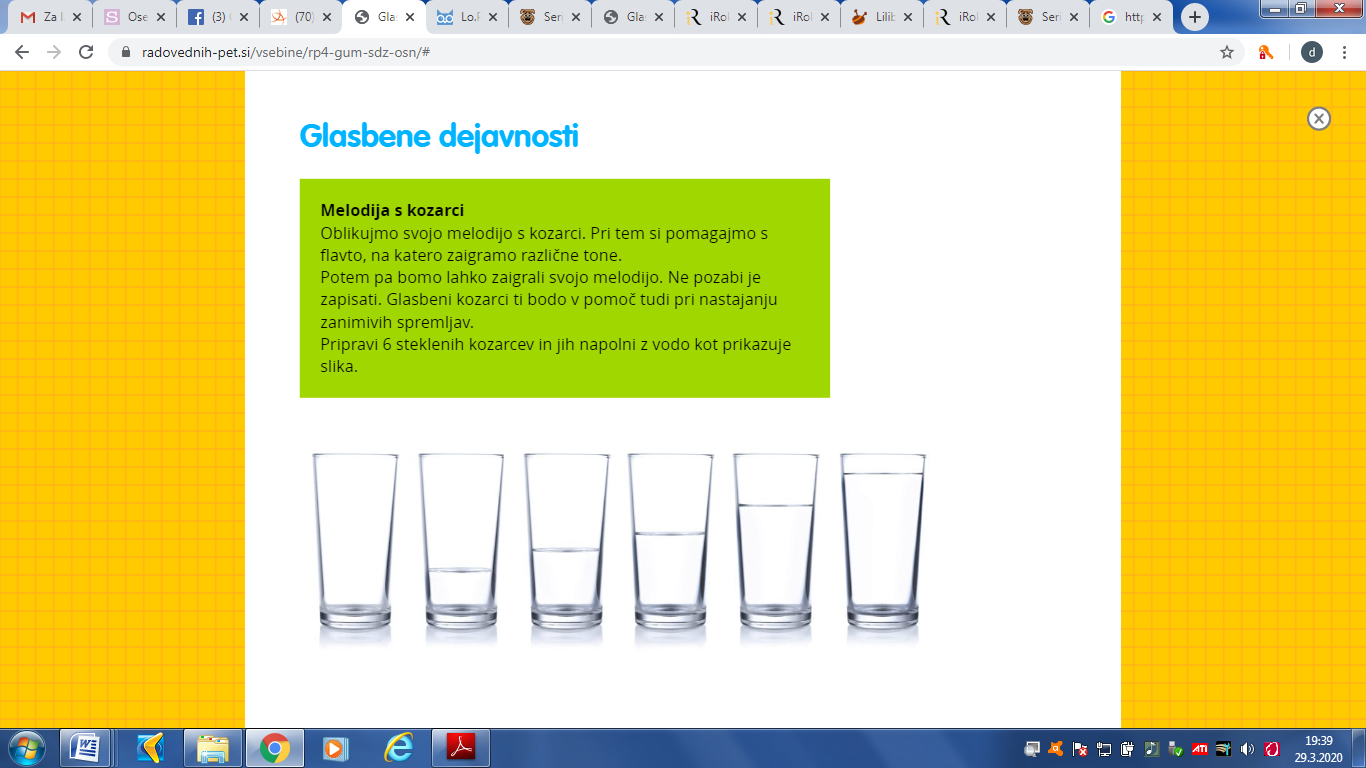 Ko imaš kozarce pripravljene, v enega izmed polnih kozarcev pomoči kazalec in z njim na rahlo kroži po robu kozarca. Ti je uspelo zaigrati tvojo najljubšo melodijo?Poslušaj posnetek igranja na kozarce: https://www.youtube.com/watch?v=BW97Grt9SE0Za konec: 3. teden teče, odkar si bil nazadnje v šoli. Poskušaj si predstavljati prelep svet v katerem vse poteka natančno tako kot je prav, vse v najlepšem redu. https://www.youtube.com/watch?v=p-T6aaRV9HY&list=RDp-T6aaRV9HY&index=1Želim ti lep in zdrav teden.Danijela Čermelj